Отдел Пенсионного фонда Российской Федерации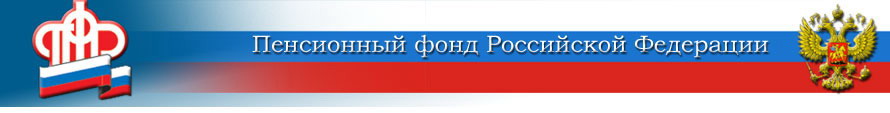 по г.Льгову и Льговскому району______________________________________________________________2 октября – последний день приёма заявлений для выбора формы предоставления социальных услуг            Срок окончания приема заявлений по выбору набора социальных услуг или отказа от него продлевается до 2 октября 2017 года включительно. Это связано с тем, что 30 сентября, последний день приема документов, выпадает на субботу, нерабочий день.          Отдел ПФР по г. Льгову и Льговскому р-ну напоминает, что федеральные льготники могут получать либо набор социальных услуг, либо его денежный эквивалент. При этом законодательство предусматривает замену набора социальных услуг деньгами как полностью, так и частично.	Чтобы отказаться от набора социальных услуг или отдельной услуги (НСУ) на 2018 год (либо воспользоваться в случае отказа ранее) необходимо обратиться с соответствующим заявлением в учреждение ПФР по месту жительства до 1 октября текущего года.	Это касается граждан из числа федеральных льготников, не подавших ранее заявление на отказ, а также граждан, которые получили право на государственную социальную помощь после 1 октября 2016 года. Федеральным льготникам, не изменившим своего предыдущего  решения об отказе от набора социальных услуг либо его услуги, обращаться в органы Пенсионного фонда не нужно – действие их заявления будет автоматически продлено на следующий год и все последующие годы, пока не поступит заявление о возобновлении предоставления набора социальных услуг. 	Особо обращаем внимание граждан, которые впервые получат право на государственную социальную помощь, начиная с 1 октября 2017 года: набор социальных услуг им будет предоставляться в течение всего 2018 года. Выбор они могут сделать лишь относительно набора социальных услуг на 2019 год, в срок до 1 октября 2018 года.	До 2 октября включительно можно  подать и  заявление о возобновлении предоставления набора социальных услуг (социальной услуги). Это касается граждан, которые отказывались от набора социальных услуг или его части на 2017 год, а в 2018 году хотели бы пользоваться соответствующими социальными услугами.	С 1 февраля 2017 года на оплату предоставления гражданину НСУ направляется 1048 руб. 97 коп. в месяц, в том числе:обеспечение необходимыми медикаментами – 807 руб. 94 коп.;предоставление путевки на санаторно-курортное лечение для профилактики основных заболеваний – 124 руб. 99 коп.;бесплатный проезд на пригородном железнодорожном транспорте, а также на междугородном транспорте к месту лечения и обратно –116 руб. 04 коп.	Денежный эквивалент социальных услуг выплачивается льготнику в составе ежемесячной денежной выплаты. Следует обратить внимание, что при сохранении права только на санаторно-курортное лечение без сохранения права на проезд до места лечения и обратно, дорога оплачивается за свой счет. Для удобства федеральных льготников с 2017 года заявление о предоставлении набора социальных услуг (НСУ), об отказе от НСУ, о возобновлении НСУ можно подать в электронном виде через Личный кабинет гражданина на сайте ПФР (www.pfrf.ru) либо через Единый портал госуслуг (www.gosuslugi.ru). 	Если вы подаёте заявление не электронным способом, то нужно прийти в клиентскую службу Отдела ПФР по г. Льгову и Льговскому р-ну или многофункциональный центр (МФЦ). Также заявление можно отправить по почте, но при этом подпись заявителя должна быть заверена нотариусом. Заявление может подать и доверенное лицо льготника при наличии нотариально заверенной доверенности.